ΘΕΜΑ: Πρόσκληση και Πρόγραμμα Απολογιστικής-Επιμορφωτικής Ημερίδας"Εκπαίδευση για την Αειφορία 2018-19: Προγράμματα Σχολικών Δραστηριοτήτων"Σχετ.: Νόμος 4547/ΦΕΚ 102/12-6-2018ΦΕΚ 4299/27-9-2018/τ. 2ο/άρθρο 3, παρ. 3 & 4βΤο με Αρ. Πρωτ.: 212004/Δ7/07-12-2018 έγγραφο του ΥΠΠΕΘ: «Σχεδιασμός και υλοποίηση Προγραμμάτων Σχολικών Δραστηριοτήτων (Περιβαλλοντικής Εκπαίδευσης, Αγωγής Υγείας, Πολιτιστικών Θεμάτων) για το σχολικό έτος 2018-2019»Τα έγγραφα με αρ. πρωτ. 6651/14-5-2019 της ΔΙΔΕ Πιερίας και 3701/14-5-2019 της ΔΙΠΕ ΠιερίαςΠροσκαλούμε εκπαιδευτικούς των σχολείου της ΔΙΔΕ & ΔΙΠΕ Πιερίας, που υλοποίησαν το σχολικό έτος 2018-19 Προγράμματα Σχολικών Δραστηριοτήτων (έναν-δύο από κάθε σχολείο) στην Απολογιστική-Επιμορφωτική Ημερίδα "Εκπαίδευση για την Αειφορία 2018-19: Προγράμματα Σχολικών Δραστηριοτήτων" που συνδιοργανώνουμε στην Κατερίνη στο Συνεδριακό Κέντρο «Εκάβη» (επάνω αίθουσα) την Τρίτη 21/5. Οι εκπαιδευτικοί μπορούν να προσέλθουν ώρα 12.00 ή εναλλακτικά 13.30. Η συμμετοχή στην Ημερίδα είναι προαιρετική και θα γίνει χωρίς να διαταραχθεί η εύρυθμη λειτουργία του σχολείου με βάση το πρόγραμμα που επισυνάπτεται. Παρακαλούμε οι κ.κ. Διευθύντριες/ντές να ενημερώσουν  ενυπογράφως και στα e-mail τους εκπαιδευτικούς και να διευκολύνουν τον έναν/μία ή δύο εκπαιδευτικούς που θα δηλώσουν συμμετοχή. Για λόγος οργανωτικούς ας δηλωθεί η συμμετοχή στην ηλεκτρονική  φόρμα https://docs.google.com/forms/d/e/1FAIpQLScxOdkcRfcAi934_laBbEdVeFZQ8qQx_HLlq2703e5D2L1OqQ/viewform?vc=0&c=0&w=1 Επίσης στις εργασίες της Ημερίδες μπορούν να συμμετάσχουν οι Υπεύθυνοι/ες Προγραμμάτων Σχολικών Δραστηριοτήτων των ΔΙΔΕ & ΔΙΠΕ Ημαθίας, Πέλλας, Πιερίας. Η συμμετοχή τους είναι προαιρετική. Εκ μέρους των διοργανωτών. Συνημμένο 1. Πρόγραμμα Ημερίδας                                                                          Με τιμή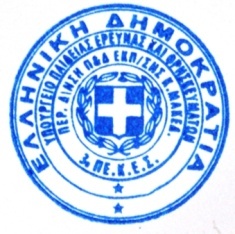 Ο Συντονιστής Εκπαιδευτικού Έργου  στον κλάδο Εκπαίδευση για την ΑειφορίαΑθανάσιος ΧαρίσηςΚΟΙΝ: ΠΙΝΑΚΑΣ ΑΠΟΔΕΚΤΩΝΠ.Δ.Ε.  Κεντρικής ΜακεδονίαςΟργανωτικό Σ.Ε.Ε.  3ου ΠΕ.Κ.Ε.Σ. κ. Ν. ΓραίκοΣ.Ε.Ε. Εκπαίδευσης για την Αειφορία 4ου ΠΕ.Κ.Ε.Σ. κ. Ν. ΣταμπολίδηΚ.Π.Ε. (Κ.Ε.Α.) Ανατολικού ΟλύμπουΚ.Π.Ε. (Κ.Ε.Α.) ΝάουσαςΚ.Π.Ε. (Κ.Ε.Α.) Έδεσσας-Γιαννιτσών ΔΙ.Δ.Ε. Πιερίας-Υπεύθυνη Σχολικών Δραστηριοτήτων ΔΙ.Π.Ε. Πιερίας-Υπεύθυνη Σχολικών ΔραστηριοτήτωνΓυμνάσιο ΜακρυγιάλουΟΠΠΑΠ Δήμου ΚατερίνηςΦ. Αρχείου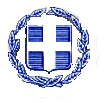 ΕΛΛΗΝΙΚΗ ΔΗΜΟΚΡΑΤΙΑΥΠΟΥΡΓΕΙΟ ΠΑΙΔΕΙΑΣ, ΕΡΕΥΝΑΣ & ΘΡΗΣΚΕΥΜΑΤΩΝ             ΠΕΡΙΦΕΡΕΙΑΚΗ Δ/ΝΣΗ Π/ΘΜΙΑΣ ΚΑΙ Δ/ΘΜΙΑΣ ΕΚΠ/ΣΗΣ Κ. ΜΑΚΕΔΟΝΙΑΣ3ο ΠΕΡΙΦΕΡΕΙΑΚΟ ΚΕΝΤΡΟ ΕΚΠΑΙΔΕΥΤΙΚΟΥ ΣΧΕΔΙΑΣΜΟΥ (ΠΕ.Κ.Ε.Σ.)Βέροια  16-05- 2019Αρ. Πρωτ.: 875Λ. Στρατού 72, 591 31 Βέροια 3pekes@kmaked.pde.sch.grΠληροφορίες: Αθανάσιος Χαρίσηςτηλ.:6974738716e-mail: chath13@gmail.com ΠΡΟΣ:  Σχολικές μονάδες ΔΙ.Δ.Ε. Πιερίας(υπόψη εκπαιδευτικών που υλοποίησαν Προγράμματα Σχολικών Δραστηριοτήτων)Σχολικές μονάδες ΔΙ.Π.Ε. Πιερίας(υπόψη εκπαιδευτικών που υλοποίησαν Προγράμματα Σχολικών Δραστηριοτήτων)ΔΙΔΕ & ΔΙΠΕ Ημαθίας, Πιερίας, Πέλλας (υπόψη Υπευθύνων Σχολικών Δραστηριοτήτων) ΚΟΙΝ. Πίνακας αποδεκτών 